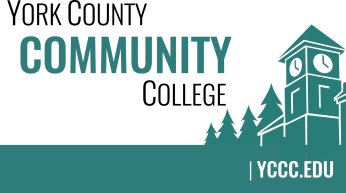 Strategic Planning CommitteeWednesday: November 28, 20189:00 – 10:00 in the Clocktower Conference RoomAGENDA1. Call to order and roll call2. Review and approval of agenda3. Updates3.1	None4. Old business 	4.1	None5. New business	5.1 	Review of meeting with Dr. Finkelstein (D)	5.2	Review of current YCCC Departmental Plans and discussion of template components (D)6. Announcements7. Public Comment 8. Adjournment Note:  In keeping the College Council’s Agenda practices, agenda items are coded as follows:  A= Action Item; C= Committee Report; D= Discussion; I= Information